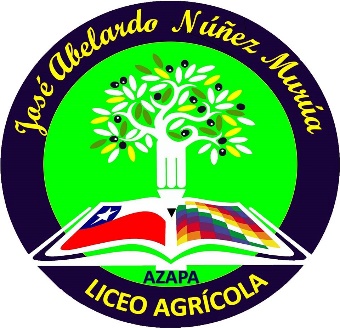 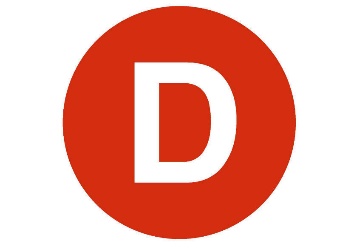 Iván Flores, Presidente de la Cámara de Diputados, otorga Patrocinio o Adhesión, según corresponda, a la Iniciativa Juvenil de Ley: “Agua para todos” presentada por los estudiantes del Liceo Agrícola de Azapa José Abelardo Núñez Murúa, de la región de Arica y Parinacota, en el marco de la versión XI del Torneo Delibera organizado por la Biblioteca del Congreso Nacional. 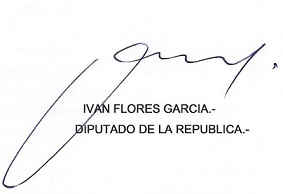 Fecha: 14 de Mayo de 2019